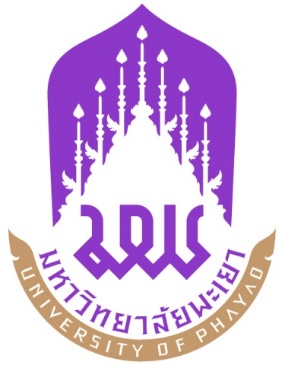 แผนปฏิบัติการคณะ/หน่วยงาน/กอง/ศูนย์......................................ประจำปีงบประมาณ พ.ศ. 2565สิงหาคม 2564มหาวิทยาลัยพะเยาคำนำ	แผนปฏิบัติการคณะ................. ประจำปีงบประมาณ พ.ศ. 2564 ได้จัดทำขึ้นเพื่อให้สอดคล้องกับยุทธศาสตร์ทิศทางการพัฒนามหาวิทยาลัยพะเยา การจัดทำแผนฯ ฉบับนี้เน้นการมี
ส่วนร่วมของผู้มีส่วนได้ส่วนเสียทุกกลุ่มมีการศึกษาแผนยุทธศาสตร์ชาติ และการเชื่อมโยง
แผนยุทธศาสตร์ชาติกับแผนยุทธศาสตร์มหาวิทยาลัย รวมทั้งการกำหนดแนวทางการติดตามประเมินผลแผนยุทธศาสตร์ไว้อย่างชัดเจน เพื่อขับเคลื่อนการพัฒนามหาวิทยาลัยพะเยาให้บรรลุเป้าหมายอย่างเป็นรูปธรรม	แผนปฏิบัติการคณะ.................... ประจำปีงบประมาณ พ.ศ. 2564 นี้ประกอบด้วย โครงการตามแผนปฏิบัติการ / กิจกรรม ..................................................                                                      (......................................)                                               คณบดีคณะ.............................................................สารบัญคำนำสารบัญ									        หน้าบทที่ 1 บทนำ	1.1 กรอบประเด็นยุทธศาสตร์คณะ/หน่วยงาน/กอง/ศูนย์......			1	1.2 กรอบความเชื่อมโยงกับแผนปฏิบัติการ					2บทที่ 2 โครงการตามแผนปฏิบัติการ 2.1 สรุปจำนวนโครงการตามแผนปฏิบัติการ ประจำปีงบประมาณ 2564   	32.2 รายงานโครงการตามแผนปฏิบัติการคณะ......................	          	4บทที่ 3 การติดตามและรายงานผล							9บทที่ 1 บทนำบทนำคณะ/หน่วยงาน/กอง/ศูนย์จำนวนหลักสูตรจำนวนบุคลากรทางวิชาการจำนวนบุคลากรสายสนับสนุน1.1 กรอบประเด็นยุทธศาสตร์มหาวิทยาลัยพะเยา1.2 กรอบความเชื่อมโยงแผนปฏิบัติการคณะ/หน่วยงาน/กอง/ศูนย์บทที่ 2โครงการตามแผนปฏิบัติการ2.1 สรุปโครงการตามแผนปฏิบัติการ ประจำปีงบประมาณ 2565     คณะ/หน่วยงาน/กอง/ศูนย์......................... มหาวิทยาลัยพะเยา(ตัวเลขสีแดงเป็นตัวอย่างเท่านั้น)2.2 รายงานโครงการตามแผนปฏิบัติการ     คณะ/หน่วยงาน/กอง/ศูนย์......................(ใช้ข้อมูลจากระบบ e-budget :โดยเรียก report จากระบบ)บทที่ 3การติดตามและประเมินผลแนวทางการติดตามประเมินผลแผนปฏิบัติการประจำปีงบประมาณ พ.ศ. 2565 	แผนปฏิบัติการประจำปีงบประมาณ พ.ศ. 2565 มีวัตถุประสงค์เพื่อให้ทราบถึงความก้าวหน้าของการดำเนินงาน ปัญหา และอุปสรรค และเพื่อเป็นแนวทางในการปรับปรุงพัฒนามหาวิทยาลัยอย่างต่อเนื่อง รวมทั้งเพื่อนำประสบการณ์จากการทำงานไปกำหนดนโยบายการบริหารงานเพื่อพัฒนามหาวิทยาลัยให้เจริญก้าวหน้าและบรรลุวิสัยทัศน์ของอธิการบดีต่อไป 
โดยมีกระบวนการประเมินด้วยการรวบรวมข้อมูลและวิเคราะห์ข้อมูลผลการดำเนินงานทั้งใน
เชิงปริมาณและคุณภาพ โดยเปรียบเทียบค่าเป้าหมายและแผนการดำเนินงานกับผลการดำเนินงาน
และการเบิกจ่ายงบประมาณของทุกหน่วยงานในมหาวิทยาลัยพะเยา เพื่อเสนอต่อ
คณะกรรมการบริหารมหาวิทยาลัย และคณะกรรมการสภามหาวิทยาลัยตามลำดับ ดังรูปแสดงผัง
การประเมินต่อไปนี้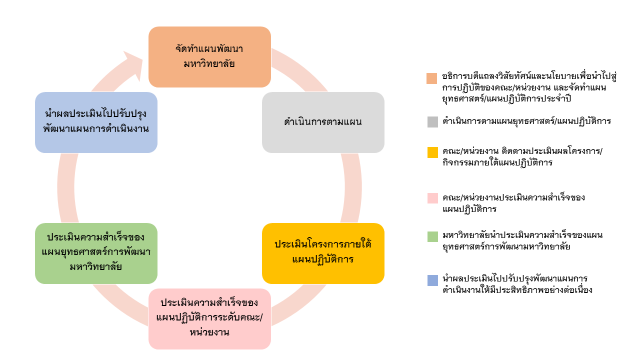 รูปที่ 1 ผังการประเมินความสำเร็จของแผนยุทธศาสตร์ 	กองแผนงาน พัฒนาระบบการจัดการด้านงบประมาณและแผนงาน (ระบบ e-BUDGET) เพื่อนำมาใช้ในการเพิ่มขีดความสามารถในการติดตามประเมินผลการดำเนินงานตามแผนยุทธศาสตร์และแผนปฏิบัติการ รวมทั้งติดตามการใช้จ่ายเงินงบประมาณที่ถูกต้องแม่นยำ เชื่อถือได้ และมีความโปร่งใส ตรวจสอบผลการดำเนินงานได้ตลอดเวลา ซึ่งจะสามารถนำผลลัพธ์จากระบบ E-BUDGET                    ไปวิเคราะห์และรายงานผลการวิเคราะห์ในเชิงสารสนเทศสนับสนุนการตัดสินใจของผู้บริหารได้อย่างรวดเร็วและมีประสิทธิภาพ โดยขณะนี้อยู่ในระหว่างการเปิดใช้งานระบบในระยะที่ 3 ด้านการจัดการ วางแผนด้านงบประมาณประจำปี การวางแผนโครงการตามแผนปฏิบัติการประจำปี ด้านการรายงานการเบิกจ่ายงบประมาณตามแผนปฏิบัติการประจำปี  และผลการดำเนินงานตามตัวชี้วัดของหน่วยงาน ในรอบ 6 เดือน  และรอบ 12 เดือน ระบบและกลไกการติดตามประเมินผลการปฏิบัติงาน	การติดตามประเมินผลการปฏิบัติงานเพื่อให้ทราบความสำเร็จของการบรรลุตามเป้าหมาย
และตัวชี้วัดของแผนยุทธศาสตร์ มีระบบและกลไกดังนี้วางระบบการประเมินผลแผนยุทธศาสตร์ฯ เชิงบูรณาการที่มุ่งนำเสนอผลผลิต (Output) ผลลัพธ์ (Outcome) และผลกระทบ (Impact) โดยให้มีการประเมินตนเองเพื่อสร้างกระบวนการเรียนรู้ และให้มีการติดตามประเมินผลจากคณะกรรมการที่เป็นกลาง กำหนดเกณฑ์การประเมินที่ชัดเจน โปร่งใส มีมาตรฐานและถูกต้องตามหลักวิชาการสร้างความสอดคล้องของการประเมินผลการดำเนินงานตามแผนยุทธศาสตร์     
กับการประเมินการปฏิบัติงานตามระดับของตัวชี้วัดการดำเนินงาน ตั้งแต่ระดับหัวหน้าส่วนงาน ผู้อำนวยการ หัวหน้างาน และบุคลากรรายบุคคล ดำเนินการติดตามประเมินผลการดำเนินงานตามแผนยุทธศาสตร์ฯ ตามตัวบ่งชี้และตามกรอบเวลาที่กำหนดอย่างต่อเนื่อง พร้อมทั้งการนำผลการประเมินมาปรับปรุงพัฒนาให้บรรลุเป้าหมายทั้งในเชิงปริมาณและเชิงคุณภาพรายงานผลการดำเนินงานตามแผนปฏิบัติการต่อคณบดี ต่ออธิการบดี คณะกรรมการบริหารมหาวิทยาลัย และสภามหาวิทยาลัย ตามลำดับกรอบเวลาการติดตามประเมินผล	สำนักประเมินคุณธรรมและความโปร่งใส สำนักงานคณะกรรมการป้องกันและปราบปรามการทุตริตแห่งชาติ ได้กำหนดให้มีการติดตามประเมินผลแผนปฏิบัติการประจำปีงบประมาณ ปีงบประมาณละ 2 ครั้ง ผ่านทางการรายงานแผนปฏิบัติการ พ.ศ. 2565 รอบ 6 เดือน (ตุลาคม 2564 – มีนาคม 2565 ) และรอบ 12 เดือน (เมษายน 2565 – กันยายน 2565)องค์ประกอบของรายงานผลการดำเนินงาน 	การรายงานผลประเมินความสำเร็จของแผนปฏิบัติการ ประจำปีงบประมาณ พ.ศ. 2565 ได้มีการติดตามประเมินผลและรายงานผลการดำเนินงานรอบ 6 เดือน และรอบ 12 เดือน เสนอต่อคณะกรรมการบริหารมหาวิทยาลัยพะเยา และเผยแพร่ตามข้อกำหนด ITA โดยมีองค์ประกอบของการรายงาน ดังนี้การรายงานผลการประเมินความสำเร็จของแผนปฏิบัติการคณะ ประจำปี    งบประมาณ พ.ศ. 2565 รอบ 6 เดือน และรอบ 12 เดือนการรายงานผลการประเมินความสำเร็จของยุทธศาสตร์การพัฒนาคณะ พ.ศ. 2565	ซึ่งกระบวนการปฏิบัติงานทั้งหมด จะปฏิบัติการผ่านระบบการจัดการ
ด้านงบประมาณและแผนงาน (e-Budget) และใช้ข้อมูลจากระบบการจัดการด้านงบประมาณ
และแผนงาน (e-Budget) ในการรายงานผลการปฏิบัติงานประจำปีงบประมาณนั้นๆ   ..........................................กรอบประเด็นยุทธศาสตร์มหาวิทยาลัยพะเยา พ.ศ. 2565 - 2569กรอบประเด็นยุทธศาสตร์มหาวิทยาลัยพะเยา พ.ศ. 2565 - 2569กรอบประเด็นยุทธศาสตร์มหาวิทยาลัยพะเยา พ.ศ. 2565 - 2569กรอบประเด็นยุทธศาสตร์มหาวิทยาลัยพะเยา พ.ศ. 2565 - 2569กรอบประเด็นยุทธศาสตร์มหาวิทยาลัยพะเยา พ.ศ. 2565 - 2569กรอบประเด็นยุทธศาสตร์มหาวิทยาลัยพะเยา พ.ศ. 2565 - 2569พันธกิจผลิตกำลังคนที่มีสมรรถนะและทักษะแห่งอนาคตวิจัยและนวัตกรรมพัฒนาเศรษฐกิจและสังคมบริการวิชาการด้วยองค์ความรู้และนวัตกรรมทำนุบำรุงศิลปะวัฒนธรรมและสืบสานเอกลักษณ์ความเป็นไทยบริหารจัดการทันสมัยมีประสิทธิภาพ โปร่งใส และมีธรรมาภิบาลยุทธศาสตร์ ม.พะเยา1. การเตรียมคนและเสริมสร้างศักยภาพคนให้มีสมรรถนะและทักษะแห่งอนาคตตอบสนองความต้องการของตลาดแรงงาน2. การสร้างงานวิจัยและนวัตกรรมสู่ประโยชน์เชิงพาณิชย์ 3. การบริการวิชาการด้วยองค์ความรู้และนวัตกรรม เพื่อความเข้มแข็งของชุมชน    4. การส่งเสริมการทำนุบำรุงศิลปะและวัฒนธรรมท้องถิ่นเพื่อความเป็นไทยและเอกลักษณ์ของชาติ  5. การพัฒนาระบบบริหารจัดการที่ทันสมัย มีประสิทธิภาพ โปร่งใส และมีธรรมาภิบาล  วิสัยทัศน์มหาวิทยาลัยพะเยามหาวิทยาลัยสร้างปัญญา เพื่อนวัตกรรมชุมชนสู่สากลมหาวิทยาลัยสร้างปัญญา เพื่อนวัตกรรมชุมชนสู่สากลมหาวิทยาลัยสร้างปัญญา เพื่อนวัตกรรมชุมชนสู่สากลมหาวิทยาลัยสร้างปัญญา เพื่อนวัตกรรมชุมชนสู่สากลมหาวิทยาลัยสร้างปัญญา เพื่อนวัตกรรมชุมชนสู่สากลเป้าประสงค์1.1 เพื่อผลิตกำลังคนให้มีคุณลักษณะ สมรรถนะและทักษะแห่งอนาคต ตอบสนองความต้องการของตลาดแรงงาน (SDG 3,4,14)1.2 พัฒนากำลังคนให้มีทักษะการเรียนรู้ตลอดชีวิต (Life Long Learning)(SDG 3,4,5,11,17)2.1 ผลงานด้านวิจัยและนวัตกรรมมีคุณภาพ เป็นประโยชน์ และขับเคลื่อนชุมชนและสังคม 
สู่การมีคุณภาพชีวิตที่ดีขึ้น (SDG 9,17)2.2 ผลงานด้านวิจัย นวัตกรรม และทรัพย์สินทางปัญญา ที่มีคุณภาพสามารถสร้างรายได้
เชิงพาณิชย์ (SDG 9,17)2.3 คุณภาพผลงานวิจัยและนวัตกรรมเพื่อมุ่งสู่ระดับสากล (World Ranking) และมุ่งสู่การเป็นมหาวิทยาลัยในกลุ่มการวิจัยระดับแนวหน้าของโลก (Global and Frontier Research) (SDG 9,17)3.1 การบริการวิชาการแก่สังคมและชุมชนให้มีคุณภาพชีวิตและความเป็นอยู่อย่างยั่งยืน   (SDG 3,4,9,11,17)3.2 มีแหล่งเรียนรู้และพัฒนาการเรียนรู้ของสังคมและชุมชนทุกช่วงวัย  (SDG 4,5,11,17)3.3 ผู้ประกอบการในพื้นที่มีศักยภาพในการแข่งขันสูงขึ้น (SDG 9,17)3.4 การบริการสุขภาพ และสาธารณสุขที่ทันสมัยแก่ชุมชนและผู้สูงอายุ (SDG 3,17)4.1 อนุรักษ์ ฟื้นฟู ทำนุบำรุงศิลปะ วัฒนธรรมและภูมิปัญญาท้องถิ่น  (SDG 11,17)4.2 ยกระดับองค์ความรู้ทางศิลปะและวัฒนธรรม สู่งานสร้างสรรค์เชิงพาณิชย์ (Cultural Enterprise) และความเป็นสากล  (SDG 9,11,17)5.1 การพัฒนาระบบบริหารจัดการที่ทันสมัย มีประสิทธิภาพ โปร่งใส และมีธรรมาภิบาล  (SDG 17)5.2 การบริหารงานมีธรรมาภิบาล และความโปร่งใสอย่างยั่งยืน (SDG 16,17)5.3 สภาพแวดล้อมของบุคลากรเกื้อหนุนและ
มีประสิทธิภาพ (SDG 16,17)5.4 บรรยากาศการทำงานของบุคลากร (WORKFORCE Climate) (SDG 16,17)5.5 ความผูกพันของบุคลากร (Workforce Engagement) (SDG 16,17)5.6 วัฒนธรรมองค์กร (Organizational Culture) (SDG 16,17)5.7 ผลการปฏิบัติงานและการพัฒนาที่ดีและ
มีประสิทธิภาพ (PERFORMANCE Management and Development) (SDG 16,17)5.8 มหาวิทยาลัยได้รับการจัดอันดับสถาบันการศึกษาสีเขียวที่เป็นมิตรกับสิ่งแวดล้อมระดับโลก (UI Green)   (SDG 11,15,17)กลยุทธ์1.1.1 ผลิตบัณฑิตให้มีคุณลักษณะ เป็น Community Change Agent หรือ 5C+ (SDG 4,17)1.1.2 พัฒนานิสิตให้มีอัตลักษณ์ (SDG 3,4,17)
(UP Identity)  พัฒนาสมรรถนะแห่งอนาคต 1.1.3 การพัฒนาสมรรถนะอาจารย์มืออาชีพ  เชี่ยวชาญวิชาการ ชำนาญวิชาชีพ และเป็นต้นแบบ
ด้านการสอน (SDG 4)1.2.1 พัฒนาทักษะการเรียนรู้ตลอดชีวิต (Life Long Learning) ของนิสิต (SDG 4,11,17)1.2.2 พัฒนาระบบนิเวศน์เพื่อสนับสนุนการเรียนรู้ตลอดชีวิต(SDG 4,11,17)1.2.3 ส่งเสริมคุณภาพชีวิตนิสิตให้อยู่และเรียนอย่างมีความสุข (SDG 3,4,5,11,17)1.2.4 การยกระดับด้านวิชาการสู่สากล (SDG 4,17)2.1.1 พัฒนาระบบนิเวศด้านวิจัยและนวัตกรรม (SDG 9,17)2.2.1 พัฒนาเครือข่ายความร่วมมือด้านวิจัยและนวัตกรรม (SDG 9,17)2.2.2 การพัฒนาระบบบริหารงานวิจัยนวัตกรรม และทรัพย์สินทางปัญญาที่ยกระดับชุมชนและก่อให้เกิดรายได้ (SDG 9,17)2.3.1 ส่งเสริมพัฒนางานวิจัยและนวัตกรรม เพื่อสนับสนุนการเข้าสู่การจัดอันดับมหาวิทยาลัยในระดับสากล (World Ranking) และการเป็นมหาวิทยาลัยในกลุ่มการวิจัยระดับแนวหน้าของโลก (Global and Frontier Research) (SDG 9,17)3.1.1 การพัฒนาระบบนิเวศของการบริการวิชาการ (SDG 3,4,9,11,17)3.2.1 ส่งเสริมพัฒนาองค์ความรู้ เพื่อพัฒนาคุณภาพชีวิตของคนในชุมชน (SDG 4,5,11,17)3.2.2 พัฒนาแหล่งเรียนรู้ชุมชนต้นแบบ (SDG 4,5,11,17)3.3.1 บ่มเพาะและสร้างขีดวามสามารถในการแข่งขันของผู้ประกอบการท้องถิ่นบ่มเพาะผู้ประกอบการใหม่  (SDG 9,17)3.4.1 ส่งเสริมพัฒนาระบบบริการด้านสุขภาพ/สาธารณสุข
ที่ทันสมัยฯ (SDG 3,17)3.4.2 ส่งเสริมการพัฒนาสิ่งแวดล้อมเพื่อสุขภาวะที่ดี (SDG 3,17)4.1.1. ส่งเสริมศิลปะวัฒนธรรมท้องถิ่นและเอกลักษณ์ความเป็นไทย ให้ได้รับการยอมรับในระดับสากล (SDG 11,17)4.2.1 พัฒนาระบบบริหารจัดการทุนทางศิลปวัฒนธรรมและภูมิปัญญาท้องถิ่น  (SDG 9,11,17)4.2.2 พัฒนาองค์ความรู้ทางศิลปะและวัฒนธรรม สู่งานสร้างสรรค์เชิงพาณิชย์ (Cultural Enterprise)  (SDG 9,11,17)5.1.1 การพัฒนาคุณภาพองค์กรตามเกณฑ์การประกันคุณภาพองค์กรเพื่อความเป็นเลิศ (EdPEx)(SDG 17)5.1.2 การพัฒนาระบบเทคโนโลยีสารสนเทศ สนับสนุนการพัฒนาคุณภาพองค์กร (SDG 16,17)5.2.1 ส่งเสริมการสร้างธรรมาภิบาลภายในมหาวิทยาลัยอย่างยั่งยืน (SDG 16,17)5.3.1 พัฒนาขีดความสามารถและบริหารจัดการอัตรากำลังบุคลากรอย่างเหมาะสมและ
มีประสิทธิภาพ (WORKFORCE CAPABILITY and CAPACITY)   (SDG 16,17)5.4.1 พัฒนาสภาพแวดล้อมของการทำงาน (Workplace Environment)  (SDG 16,17)5.4.2  ส่งเสริมการดำเนินงานตามนโยบายและสิทธิประโยชน์สำหรับบุคลากร (WORKFORCE Benefits and Policies)   (SDG 16,17)5.5.1 พัฒนาระบบการประเมินความผูกพันของบุคลากร (Assessment of WORKFORCE ENGAGEMENT) (SDG 16,17)5.6.1 เสริมสร้างวัฒนธรรมองค์กร
ให้เกิดการสื่อสารที่เปิดกว้าง การทำงานที่ให้ผลการดำเนินการที่ดี และบุคลากรมีความผูกพัน(SDG 16,17)5.6.2 กำหนดวัฒนธรรมองค์กรให้สนับสนุนวิสัยทัศน์และค่านิยม (SDG 16,17)5.7.1 พัฒนาระบบการจัดการผลการปฎิบัติงานของบุคลากรสนับสนุนให้เกิดการทำงานที่ให้ผลการดำเนินการที่ดี (SDG 16,17)5.7.2 พัฒนาผลการปฏิบัติงาน (PERFORMANCE Development)5.7.3 พัฒนาประสิทธิผลของการเรียนรู้และการพัฒนา (LEARNING and Development EFFECTIVENESS) (SDG 16,17)5.8.1 พัฒนากายภาพ และสิ่งแวดล้อมตามเกณฑ์ UI Green สู่การเป็นมหาวิทยาลัยต้นแบบในการสร้างความยั่งยืน (SDG 11,15,17)กรอบประเด็นยุทธศาสตร์มหาวิทยาลัยพะเยา ประจำปีงบประมาณ พ.ศ. 2565 – 2569กรอบประเด็นยุทธศาสตร์มหาวิทยาลัยพะเยา ประจำปีงบประมาณ พ.ศ. 2565 – 2569กรอบประเด็นยุทธศาสตร์มหาวิทยาลัยพะเยา ประจำปีงบประมาณ พ.ศ. 2565 – 2569กรอบประเด็นยุทธศาสตร์มหาวิทยาลัยพะเยา ประจำปีงบประมาณ พ.ศ. 2565 – 2569กรอบประเด็นยุทธศาสตร์มหาวิทยาลัยพะเยา ประจำปีงบประมาณ พ.ศ. 2565 – 2569กรอบประเด็นยุทธศาสตร์มหาวิทยาลัยพะเยา ประจำปีงบประมาณ พ.ศ. 2565 – 2569กรอบประเด็นยุทธศาสตร์มหาวิทยาลัยพะเยา ประจำปีงบประมาณ พ.ศ. 2565 – 2569พันธกิจผลิตกำลังคนที่มีสมรรถนะและทักษะแห่งอนาคตวิจัยและนวัตกรรมพัฒนาเศรษฐกิจและสังคมบริการวิชาการด้วยองค์ความรู้และนวัตกรรมทำนุบำรุงศิลปะวัฒนธรรมและสืบสานเอกลักษณ์ความเป็นไทยทำนุบำรุงศิลปะวัฒนธรรมและสืบสานเอกลักษณ์ความเป็นไทยบริหารจัดการทันสมัยมีประสิทธิภาพ โปร่งใส และมีธรรมาภิบาลยุทธศาสตร์ ม.พะเยา1. การเตรียมคนและเสริมสร้างศักยภาพคนให้มีสมรรถนะและทักษะแห่งอนาคตตอบสนองความต้องการของตลาดแรงงาน2. การสร้างงานวิจัยและนวัตกรรมสู่ประโยชน์เชิงพาณิชย์ 3. การบริการวิชาการด้วยองค์ความรู้และนวัตกรรม เพื่อความเข้มแข็งของชุมชน    4. การส่งเสริมการทำนุบำรุงศิลปะและวัฒนธรรมท้องถิ่นเพื่อความเป็นไทยและเอกลักษณ์ของชาติ  4. การส่งเสริมการทำนุบำรุงศิลปะและวัฒนธรรมท้องถิ่นเพื่อความเป็นไทยและเอกลักษณ์ของชาติ  5. การพัฒนาระบบบริหารจัดการที่ทันสมัย มีประสิทธิภาพ โปร่งใส และมีธรรมาภิบาล  วิสัยทัศน์มหาวิทยาลัยพะเยามหาวิทยาลัยสร้างปัญญา เพื่อนวัตกรรมชุมชนสู่สากลมหาวิทยาลัยสร้างปัญญา เพื่อนวัตกรรมชุมชนสู่สากลมหาวิทยาลัยสร้างปัญญา เพื่อนวัตกรรมชุมชนสู่สากลมหาวิทยาลัยสร้างปัญญา เพื่อนวัตกรรมชุมชนสู่สากลมหาวิทยาลัยสร้างปัญญา เพื่อนวัตกรรมชุมชนสู่สากลมหาวิทยาลัยสร้างปัญญา เพื่อนวัตกรรมชุมชนสู่สากลเป้าหมายคณะ ปี 65 หน่วยงานจำนวนโครงการ/กิจกรรม งบประมาณ (บาท)คณะ/หน่วยงาน/กอง/ศูนย์306,0001. การเตรียมคนและเสริมสร้างศักยภาพคนให้มีสมรรถนะและทักษะแห่งอนาคต ตอบสนองความต้องการของตลาดแรงงาน (ด้านการจัดการเรียนการสอน)51,0002. การเตรียมคนและเสริมสร้างศักยภาพคนให้มีสมรรถนะและทักษะแห่งอนาคต ตอบสนองความต้องการของตลาดแรงงาน (ด้านคุณภาพนิสิต)51,0003. การสร้างงานวิจัยและนวัตกรรมสู่ประโยชน์เชิงพาณิชย์51,0004. การบริการวิชาการ
ด้วยองค์ความรู้และนวัตกรรมเพื่อความเข้มแข็งของชุมชน51,0005. การส่งเสริมการทำนุบำรุงศิลปะวัฒนธรรม
เพื่อความเป็นไทยและเอกลักษณ์ของชาติ51,0006. การพัฒนาระบบบริหารจัดการที่ทันสมัย มีประสิทธิภาพ โปร่งใส และมีธรรมาภิบาล51,000โครงการตามแผนปฏิบัติการ     คณะ/หน่วยงาน/กอง/ศูนย์..........................โครงการตามแผนปฏิบัติการ     คณะ/หน่วยงาน/กอง/ศูนย์..........................โครงการตามแผนปฏิบัติการ     คณะ/หน่วยงาน/กอง/ศูนย์..........................โครงการตามแผนปฏิบัติการ     คณะ/หน่วยงาน/กอง/ศูนย์..........................โครงการตามแผนปฏิบัติการ     คณะ/หน่วยงาน/กอง/ศูนย์..........................การเตรียมคนและเสริมสร้างศักยภาพคนให้มีสมรรถนะและทักษะแห่งอนาคต ตอบสนองความต้องการของตลาดแรงงาน (ด้านการจัดการเรียนการสอน)การเตรียมคนและเสริมสร้างศักยภาพคนให้มีสมรรถนะและทักษะแห่งอนาคต ตอบสนองความต้องการของตลาดแรงงาน (ด้านการจัดการเรียนการสอน)การเตรียมคนและเสริมสร้างศักยภาพคนให้มีสมรรถนะและทักษะแห่งอนาคต ตอบสนองความต้องการของตลาดแรงงาน (ด้านการจัดการเรียนการสอน)การเตรียมคนและเสริมสร้างศักยภาพคนให้มีสมรรถนะและทักษะแห่งอนาคต ตอบสนองความต้องการของตลาดแรงงาน (ด้านการจัดการเรียนการสอน)การเตรียมคนและเสริมสร้างศักยภาพคนให้มีสมรรถนะและทักษะแห่งอนาคต ตอบสนองความต้องการของตลาดแรงงาน (ด้านการจัดการเรียนการสอน)ลำดับชื่อโครงการผู้รับผิดชอบงบประมาณระยะเวลา1โครงการ..................นาย............45,xxxเดือนม.ค. – มี.ค.2345รวมงบประมาณรวมงบประมาณรวมงบประมาณXXX,XXXโครงการตามแผนปฏิบัติการ     คณะ/หน่วยงาน/กอง/ศูนย์..........................โครงการตามแผนปฏิบัติการ     คณะ/หน่วยงาน/กอง/ศูนย์..........................โครงการตามแผนปฏิบัติการ     คณะ/หน่วยงาน/กอง/ศูนย์..........................โครงการตามแผนปฏิบัติการ     คณะ/หน่วยงาน/กอง/ศูนย์..........................โครงการตามแผนปฏิบัติการ     คณะ/หน่วยงาน/กอง/ศูนย์..........................การเตรียมคนและเสริมสร้างศักยภาพคนให้มีสมรรถนะและทักษะแห่งอนาคต ตอบสนองความต้องการของตลาดแรงงาน (ด้านคุณภาพนิสิต)การเตรียมคนและเสริมสร้างศักยภาพคนให้มีสมรรถนะและทักษะแห่งอนาคต ตอบสนองความต้องการของตลาดแรงงาน (ด้านคุณภาพนิสิต)การเตรียมคนและเสริมสร้างศักยภาพคนให้มีสมรรถนะและทักษะแห่งอนาคต ตอบสนองความต้องการของตลาดแรงงาน (ด้านคุณภาพนิสิต)การเตรียมคนและเสริมสร้างศักยภาพคนให้มีสมรรถนะและทักษะแห่งอนาคต ตอบสนองความต้องการของตลาดแรงงาน (ด้านคุณภาพนิสิต)การเตรียมคนและเสริมสร้างศักยภาพคนให้มีสมรรถนะและทักษะแห่งอนาคต ตอบสนองความต้องการของตลาดแรงงาน (ด้านคุณภาพนิสิต)ลำดับชื่อโครงการผู้รับผิดชอบงบประมาณระยะเวลา1โครงการ..................นาย............5,xxxเดือนม.ค. – มี.ค.2345รวมงบประมาณรวมงบประมาณรวมงบประมาณXXX,XXXโครงการตามแผนปฏิบัติการ     คณะ/หน่วยงาน/กอง/ศูนย์..........................โครงการตามแผนปฏิบัติการ     คณะ/หน่วยงาน/กอง/ศูนย์..........................โครงการตามแผนปฏิบัติการ     คณะ/หน่วยงาน/กอง/ศูนย์..........................โครงการตามแผนปฏิบัติการ     คณะ/หน่วยงาน/กอง/ศูนย์..........................โครงการตามแผนปฏิบัติการ     คณะ/หน่วยงาน/กอง/ศูนย์..........................การสร้างงานวิจัยและนวัตกรรมสู่ประโยชน์เชิงพาณิชย์การสร้างงานวิจัยและนวัตกรรมสู่ประโยชน์เชิงพาณิชย์การสร้างงานวิจัยและนวัตกรรมสู่ประโยชน์เชิงพาณิชย์การสร้างงานวิจัยและนวัตกรรมสู่ประโยชน์เชิงพาณิชย์การสร้างงานวิจัยและนวัตกรรมสู่ประโยชน์เชิงพาณิชย์12โครงการตามแผนปฏิบัติการ     คณะ/หน่วยงาน/กอง/ศูนย์..........................โครงการตามแผนปฏิบัติการ     คณะ/หน่วยงาน/กอง/ศูนย์..........................โครงการตามแผนปฏิบัติการ     คณะ/หน่วยงาน/กอง/ศูนย์..........................โครงการตามแผนปฏิบัติการ     คณะ/หน่วยงาน/กอง/ศูนย์..........................โครงการตามแผนปฏิบัติการ     คณะ/หน่วยงาน/กอง/ศูนย์..........................การบริการวิชาการ
ด้วยองค์ความรู้และนวัตกรรมเพื่อความเข้มแข็งของชุมชนการบริการวิชาการ
ด้วยองค์ความรู้และนวัตกรรมเพื่อความเข้มแข็งของชุมชนการบริการวิชาการ
ด้วยองค์ความรู้และนวัตกรรมเพื่อความเข้มแข็งของชุมชนการบริการวิชาการ
ด้วยองค์ความรู้และนวัตกรรมเพื่อความเข้มแข็งของชุมชนการบริการวิชาการ
ด้วยองค์ความรู้และนวัตกรรมเพื่อความเข้มแข็งของชุมชน12โครงการตามแผนปฏิบัติการ     คณะ/หน่วยงาน/กอง/ศูนย์..........................โครงการตามแผนปฏิบัติการ     คณะ/หน่วยงาน/กอง/ศูนย์..........................โครงการตามแผนปฏิบัติการ     คณะ/หน่วยงาน/กอง/ศูนย์..........................โครงการตามแผนปฏิบัติการ     คณะ/หน่วยงาน/กอง/ศูนย์..........................โครงการตามแผนปฏิบัติการ     คณะ/หน่วยงาน/กอง/ศูนย์..........................การส่งเสริมการทำนุบำรุงศิลปะวัฒนธรรม
เพื่อความเป็นไทยและเอกลักษณ์ของชาติการส่งเสริมการทำนุบำรุงศิลปะวัฒนธรรม
เพื่อความเป็นไทยและเอกลักษณ์ของชาติการส่งเสริมการทำนุบำรุงศิลปะวัฒนธรรม
เพื่อความเป็นไทยและเอกลักษณ์ของชาติการส่งเสริมการทำนุบำรุงศิลปะวัฒนธรรม
เพื่อความเป็นไทยและเอกลักษณ์ของชาติการส่งเสริมการทำนุบำรุงศิลปะวัฒนธรรม
เพื่อความเป็นไทยและเอกลักษณ์ของชาติ1โครงการตามแผนปฏิบัติการ     คณะ/หน่วยงาน/กอง/ศูนย์..........................โครงการตามแผนปฏิบัติการ     คณะ/หน่วยงาน/กอง/ศูนย์..........................โครงการตามแผนปฏิบัติการ     คณะ/หน่วยงาน/กอง/ศูนย์..........................โครงการตามแผนปฏิบัติการ     คณะ/หน่วยงาน/กอง/ศูนย์..........................โครงการตามแผนปฏิบัติการ     คณะ/หน่วยงาน/กอง/ศูนย์..........................การพัฒนาระบบบริหารจัดการที่ทันสมัย มีประสิทธิภาพ โปร่งใส และมีธรรมาภิบาลการพัฒนาระบบบริหารจัดการที่ทันสมัย มีประสิทธิภาพ โปร่งใส และมีธรรมาภิบาลการพัฒนาระบบบริหารจัดการที่ทันสมัย มีประสิทธิภาพ โปร่งใส และมีธรรมาภิบาลการพัฒนาระบบบริหารจัดการที่ทันสมัย มีประสิทธิภาพ โปร่งใส และมีธรรมาภิบาลการพัฒนาระบบบริหารจัดการที่ทันสมัย มีประสิทธิภาพ โปร่งใส และมีธรรมาภิบาล1